Child friendly PE Policy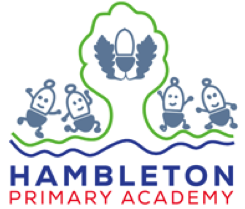 What is PE at Hambleton? We at Hambleton will help you:‘To develop your physical potential, to help you to be ‘the best that you can be’ and to help you to prepare for the future, living a healthy, active life, in accordance to our school rights.’We aim for you:To participate in high quality PE sessions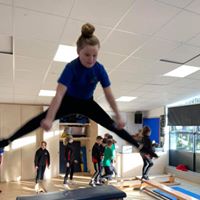 To develop positive attitudes towards Physical Activity (PA)To learn how Physical Activity affects the bodyTo develop and explore physical skills with increasing controlTo apply skills in a range of competition style scenariosTo feel included and challengedWhat Do We Wear for PE? House coloured T-shirtsPlain black PE shorts, joggers or leggingsSchool PE jumper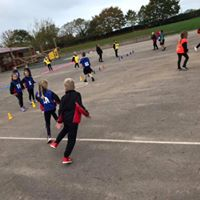 Black pumps or trainersAll jewellery must be removedLong hair must be tied backFor swimming, an appropriate swimming costume and cap are neededPermission slips are needed for goggles. How Often Do We Have PE?-Each class has PE two hours per week, taking part in both Physical Activity (PA) and learning key information to help them with their Physical Education (PE).Can I Represent Hambleton?Throughout your time at Hambleton you can represent the school in lots of different School Sports (SS) both in, and outside of school.In school, you can represent the school in the following School Sports (SS):-Sports day- you can represent your house colour-At the end of each half term you will have a competition based on what you have been taughtAgainst other schools in events such as:- Football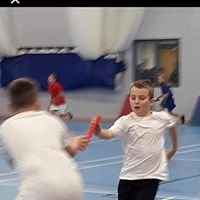 - Rugby- Dance- Netball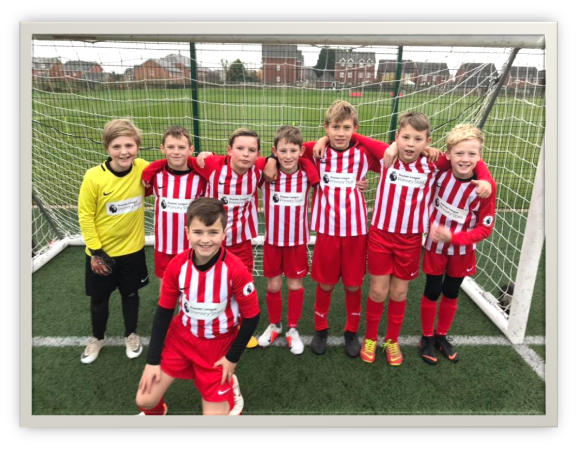 - Athletics - Basketball 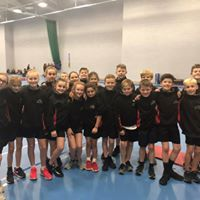 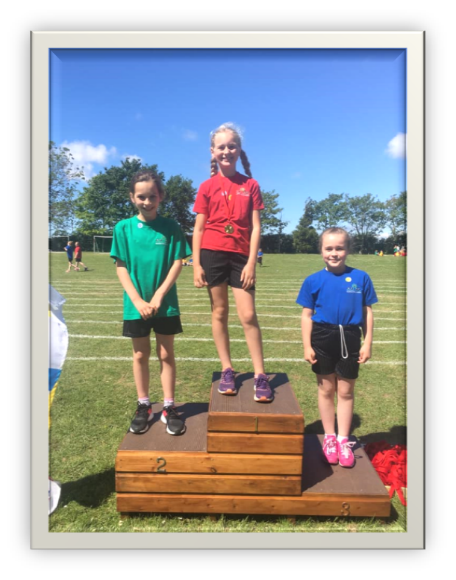 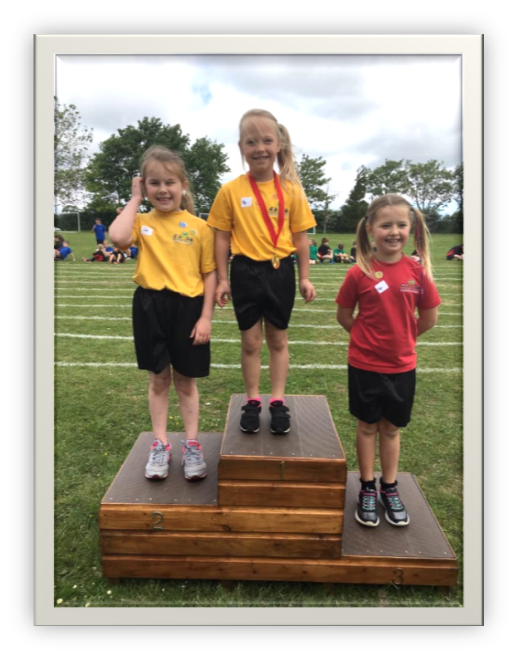 